Министерство образования Московской областиГосударственное образовательное учреждение высшего образования Московской области «Государственный гуманитарно-технологический университет»УТВЕРЖДАЮПроректор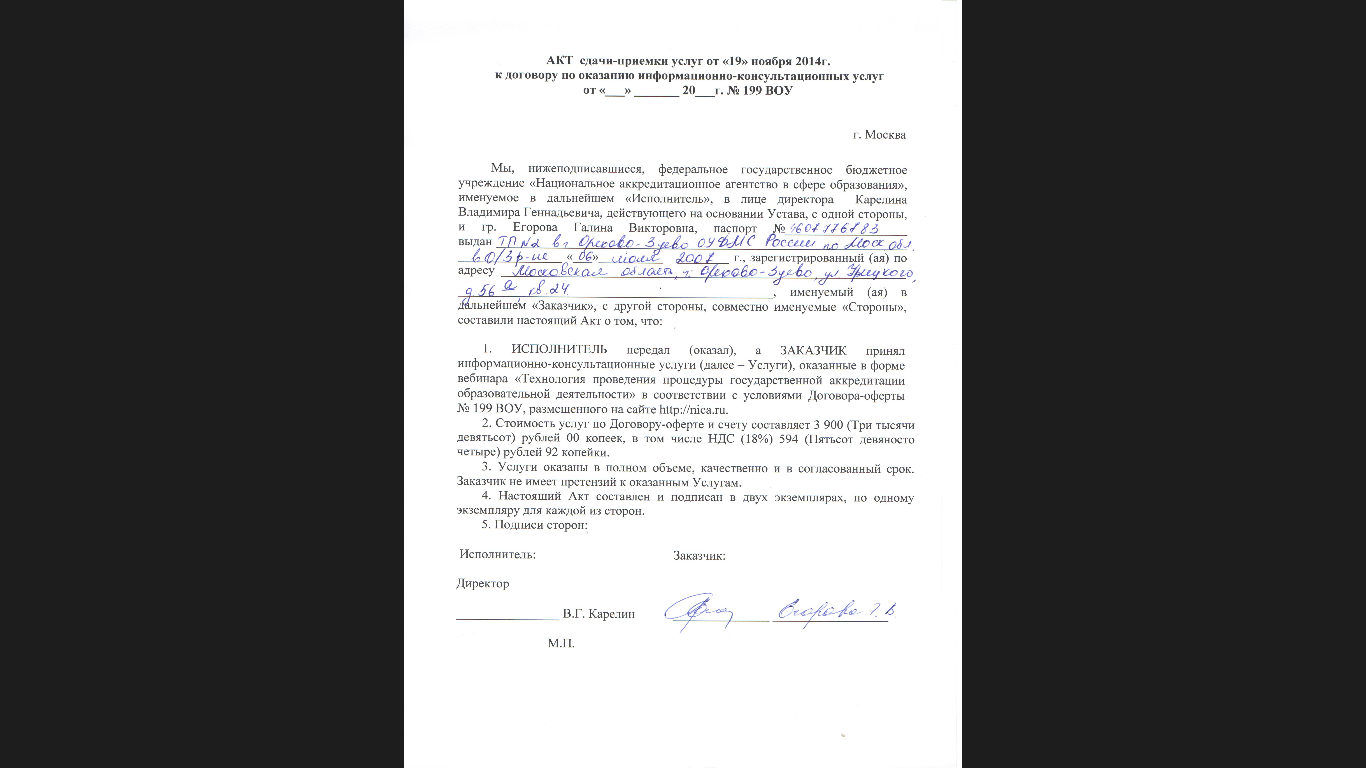 20 мая 2022г.РАБОЧАЯ ПРОГРАММА ДИСЦИПЛИНЫ Б1.О.16	Деловые коммуникации	
Направление подготовки 38.03.04 «Государственное и муниципальное управление»Направленность (профиль) программы:Управление социально-экономическими системамиКвалификация выпускника   Бакалавр         Форма обучения  -              очно-заочная2022 г.1. ПОЯСНИТЕЛЬНАЯ ЗАПИСКАРабочая программа дисциплины составлена на основе учебного плана 38.03.04 Государственное и муниципальное управление по профилю «Управление социально-экономическими системами» (очно-заочная форма обучения) 2022 года начала подготовки.2. ПЕРЕЧЕНЬ ПЛАНИРУЕМЫХ РЕЗУЛЬТАТОВ ОБУЧЕНИЯ ПО ДИСЦИПЛИНЕ (МОДУЛЮ), СООТНЕСЕННЫХ С ПЛАНИРУЕМЫМИ РЕЗУЛЬТАТАМИ ОСВОЕНИЯ ОБРАЗОВАТЕЛЬНОЙ ПРОГРАММЫ 2.1 Цель освоения дисциплины «Деловые коммуникации» -  формирование у студентов компетенций, необходимых для профессиональной деятельности, компетенций в области деловой коммуникации, включая личную культуру и умения общаться с коллективом для достижения продуктивной деятельности, создании благоприятной нравственной атмосферы, умение вести переговоры с партнерами.2.2 Задачами дисциплины являются:- знакомство с правилами и принципами делового общения;- получение навыков по реализации деловых коммуникаций для организации работы исполнителей (команды исполнителей) для осуществления конкретных проектов, видов деятельности, работ;- анализ деловых коммуникаций в организации взаимодействия между соответствующими органами и организациями с институтами гражданского общества, средствами массовой коммуникации, гражданами;- формирование базы знаний для участия в развитии системы планирования профессиональной деятельности.2.3 Знания и умения обучающегося, формируемые в результате освоения дисциплины.Процесс изучения дисциплины направлен на формирование следующих компетенций: Индикаторы достижения компетенций
3. МЕСТО ДИСЦИПЛИНЫ В СТРУКТУРЕ ОБРАЗОВАТЕЛЬНОЙ ПРОГРАММЫДисциплина Б1.О.16	Деловые коммуникации	относится к обязательной части.Дисциплины, для изучения которых необходимы знания данного курса: Связи с общественностью в органах власти.Б1.В.04	Управление проектами	Б1.В.09	Лидерство и командообразование	Б1.В.12	Социология управления	Б1.В.13	Основы управления персоналом	Б2.О.03(Пд)	Производственная практика: преддипломная практика	Б2.В.01(П)	Производственная практика: проектно-технологическая практика	Б3.01(Д)	Подготовка и защита выпускной квалификационной работы	4. СТРУКТУРА И СОДЕРЖАНИЕ ДИСЦИПЛИНЫ 4.2 Содержание дисциплины структурированное по темам (разделам)Лекционные занятияМОДУЛЬ 1. Теоретические основы деловых коммуникаций.Тема 1. Теоретические основы деловых коммуникацийПонятие коммуникации. Сущность и виды коммуникаций. Вербальные коммуникации. Невербальные коммуникации. Понятие принципов деловых коммуникаций. Основные принципы деловых коммуникаций. Коммуникация как функция управления организацией. Коммуникации как важнейший элемент обеспечения эффективности управления. Коммуникация как основа жизнеобеспечения фирмы. Коммуникации и информационное взаимодействие в организации. Внутренние коммуникации в организации. Организационная структура коммуникации в организации. Социально-демографическая структура организации. Профессиональная структура организации. Неформальная структура организации. Психологическая структура внутренних коммуникаций в организации. Четыре типа «коммуникаторов» в организации.Тема 2. Глобализацияи коммуникационная средаПонятие и основные черты глобализации.Термин «глобализация»в современном употреблении. Сущность глобализации. Информационная революция. Предпосылки процессов глобализации. Информационные технологии. Развитие глобализационных процессов в экономике. Глобализация и модернизация. Основные признаки глобализации. Революция в информационных технологиях. Экономическая революция. Триумф либеральной демократии. Политика национализма. Горизонтальные связи. Поляризация. Тема 3. Глобализация и постиндустриализацияТехносферное развитие в условиях глобализации. Становление техносферы. Техносфера и формирование концентрических кругов ее обеспечения. Изменение коммуникаций в глобализационном аспекте. Глобальная либерализация экономики. Роль коммуникации в жизни общества. Развитие коммуникаций изменило сам характер труда. Новая коммуникационная среда. Начало становления постиндустриального периода экономики. Доиндустриальный период экономики. Индустриальный период экономики. Постиндустриальный период экономики. Развитие естественно-научной и гуманитарно-социальной культур. Постиндустриальное общество в технологическом измерении. Постиндустриальное общество в социально-экономическом измерении. Постиндустриальное общество в культурном измерении.Тема 4. Особенности становления информационной экономикиПонятие информационной экономики. Современное информационное развитие. Теории управления информацией. Информация и знания. Инфоэкономика. Основные отличительные черты новой экономики. Использование достижений компьютерной эры. Интерактивный и виртуальный бизнес.  Новая экономика — «сетевая экономика». Составляющие информационной экономики. Внедрение инфокоммуникационных технологий в экономику. Современный этап развития экономики. Эволюция общественных отношений. Возрастающие масштабы социально-экономических перемен и изменений систем управления. Особенности информационной экономики. Первичная экономика доиндустриального периода. Постиндустриальное общество и его экономика. Тема 5. Эффекты коммуникацийПериодизация исследования эффектов коммуникаций.  Три этапа исследования эффектов коммуникации.  Классификация проявлений эффектов массовой коммуникации.Индивидуальный ответ. Кампания в средствах массовой коммуникации. Индивидуальная реакция. Коллективная реакция. Распространение инноваций. Распределение информации и знаний. Социализация. Социальный контроль. Представление социальной реальности. Институциональные изменения. Влияние на результаты событий. Типология эффектов коммуникаций.Концепция «спирали молчания». Концепция информационного дефицита. Концептуальная модель. Модель эффектов. Концепция «полезности и удовлетворения потребностей». Тема 6. Теории коммуникацийТеории идеологии коммуникации.Анализ коммуникаций через призму идеологии. Политическая сфера идеологии. Идеологические институты общества. Концепция идеологии марксизма. Концепция Л. Альтюссера, основанная на структурных звеньях деятельности общества. Концепция гегемонии А. Грамши. Критические теории коммуникации. Теории Т. Адорно, М. Хоркхаймера.  Теория Г. Маркузе. Теория Н. Постмана. Концепция М. Маклюэна. Постмодернистский подход в теории коммуникации. Идея «информационного общества». 	Модуль 2. Практические основы деловой коммуникацииТема 8. Разновидности коммуникаций в организацииВиды коммуникаций в организации. Виртуальные коммуникации. Элементы вертикальных коммуникаций. Интерактивные коммуникации в организациях. Разновидности интерактивного процесса коммуникаций. Четыре важные цели интерактивных коммуникаций. Межличностные коммуникации в организации. Передача информации от одного лица к другому. Основные характеристики эффективной обратной связи.  Составляющие межличностных коммуникаций. Процесс межличностного общения. Нисходящие коммуникации. Письменные средства нисходящих коммуникаций. Закономерности воздействия нисходящего потока информации на получателя. Восходящие коммуникации. Две группы информации коммуникации по восходящей. Современные коммуникационные технологии в организации. Современная система персональных телекоммуникационных услуг. Современные телекоммуникационные технологии.Тема 9. Коммуникативные процессыПонятие коммуникативного процесса. Коммуникативный процесс и динамическая смена этапов формирования, передачи, приема, расшифровки и использования информации. Способ передачи информации. Язык общения. Вербальные и невербальные средства передачи смысловой и оценочной информации. Кодирование и декодирование в коммуникативных системах. Структура речевого сообщения. Диалог как наиболее распространенная форма коммуникативного процесса.  Выбор схемы распространения информации. Технические средства коммуникации. Выбор каналов коммуникации. Обмен информацией по формализованным каналам. Обмен информацией посредством неформализованных каналов. Аргументация как коммуникативная процедура. Эффективность межличностных коммуникативных процессов. Диалоговые коммуникации. Особенности коммуникационных процессов в различных социально-экономических системах (органы государственные власти Российской Федерации, органы государственные власти субъектов Российской Федерации, органы местного самоуправления, государственные и муниципальные предприятия и учреждения, институты гражданского общества, общественные организации, некоммерческие и коммерческие организации, международные организации, научные и образовательные организации).Тема 10. Разновидности форм и методов делового общенияВербальные виды делового общения. Монологические формы общения. Лекции. Доклад. Диалогическим формам общения. «Круглый стол». Консультация. Деловая беседа. Интервью. Переговоры. Дискуссия. Диспут. Чтения. Совещание. Конференция. Телефонный разговор. Презентация. Визуальные (письменные) виды делового общения. Плакат.Реклама.Афиша.Стенные газеты.Фотовитрина.Стенд.Выставка. Классификация делового общения. Непрерывное и дискретное (прерывистое) общение. Непосредственное, или прямое, общение. Опосредованное, или косвенное, общение. Методы влияния или воздействия на людей. Тема 11. Вербальное общениеРоль речи в воздействии на людей в деловом общении.Аристотель и основы описания речевого имиджа. Основы общения менеджера. Деловой язык. Свойства делового языка. Цель вербального имиджа. Современный деловой язык.Ненормированная речь. Свойства ненормированной речи. Современные толковые, фразеологические, синонимические словари.Этапы восхождения вербального развития.Речевой имидж и выбор модальности. Жесткая, декларативная модальность.Учтивость в деловом общении. Изысканные формы вербального общения.Тавтология в речи. Язык — хранитель культурного наследия прошлого, передающееся от поколения к поколению. Привлекательный вербальный имидж в деловом общении. Заповеди оптимального речевого общения.Тема 12.  Невербальная коммуникацияПонятие невербального имиджа. Язык жестов и телодвижений. Мимика, интонация и жестикуляция. Система жестов разных народов. Невербальные сигналы. Способность понимать невербальные сигналы. Несоответствие между словами и неречевыми сигналами говорящего. Важный невербальный элемент имиджа - визуальный контакт.Обсуждение неприятных или запутанных вопросов. Настойчивый или пристальный взгляд.Визуальный контакт и регулирование речевого общения. Душевное состояние человека. Фразеологические обороты. Моторика и чувства человека. Межличностное пространство общения. Определенный предел допустимого расстояния между собеседниками взаимодействия. Роль приветствия в общении. Роль прощания в общении. Роль жестов в общении.Тема 13. Культура организации делового общенияВысокая культура делового общения. Взаимодействие свободных и творчески активных индивидуальных деятелей. Установление правильных взаимоотношений сотрудников друг с другом. Культура организации общения. Уровень культуры делового общения в современных условиях. Общественное признание в изучении культуры взаимоотношений между людьми. Чувство собственного достоинства. Представление о достоинстве и величии партнера. Переход от зоологического эгоцентризма человеческой особи к культурному созиданию социальной личности. Любовь к авторитетным руководителям духовной жизни. Умение понимать партнера и строить с ним взаимоотношения. Способность деятельности человека для достижения общественно значимых целей. Бескультурье в деловом общении.Практические занятия Темы: 1. Теоретические основы деловых коммуникаций. Тема 2: Глобализация и коммуникационная средаВопросы для обсуждения: 1.Сущность и виды коммуникаций. 2.Основные принципы деловых коммуникаций. 3.Внутренние коммуникации в организации. 4.Организационная структура коммуникации в организации. 5.Понятие и основные черты глобализации.6.Развитие глобализационных процессов в экономике.7.Изменение коммуникаций в глобализационном аспекте.8.Революция в информационных технологиях.Тема 3: Глобализация и постиндустриализация. Тема 4: Особенности становления информационной экономики.Вопросы для обсуждения:1.Техносферное развитие в условиях глобализации.2.Новая коммуникационная среда.3.Взаимосвязь развития техники и технологии.4.Постиндустриальный период экономики.5.Основные отличительные черты новой экономики.6.Составляющие информационной экономики.7.Внедрение инфокоммуникационных технологий в экономику.8.Особенности информационной экономики.Тема 5: Эффекты коммуникаций.  Тема 6: Теории коммуникаций.Вопросы для обсуждения:1.Периодизация исследования эффектов коммуникаций2.Классификация проявлений эффектов массовой коммуникации.3.Типология эффектов коммуникаций.4.Теории идеологии коммуникации.5.Критические теории коммуникации.6.Концепция М. Маклюэна.7.Постмодернистский подход в теории коммуникации.Тема 8:Разновидности коммуникаций в организации.Вопросы для обсуждения:1.Исторические аспекты формирования теории коммуникации.2.Социальная, лингвистическая и коммуникативная основа комуникаций.3.Концепции классической, неклассической и постнеклассической методологии4.Виды коммуникаций в организации. 5.Виртуальные коммуникации. 6.Нисходящие коммуникации. 7.Восходящие коммуникации. Тема 9:Коммуникативные процессы. Тема 10:Разновидности форм и методов делового общения.Вопросы для обсуждения:1.Коммуникативный процесс и динамическая смена этапов формирования, передачи, приема, расшифровки и использования информации.  2.Вербальные и невербальные средства передачи смысловой и оценочной информации.  3.Кодирование и декодирование в коммуникативных системах.  4.Эффективностьмежличностных коммуникативных процессов. 5.Монологические формы общения. 6.Визуальные (письменные) виды делового общения. 7.Непрерывное и дискретное (прерывистое) общение. 8.Непосредственное, или прямое, общение. Тема 11:Вербальное общение. Тема 12:Невербальная коммуникация.Вопросы для обсуждения:1.Роль речи в воздействии на людей в деловом общении. 2.Современный деловой язык. 3.Изысканные формы вербального общения. 4.Привлекательный вербальный имидж в деловом общении. 5.Понятие невербального имиджа. 6.Невербальные сигналы. 7.Визуальный контакт и регулирование речевого общения. 8.Роль приветствия в общении.	Тема 13: Культура организации делового общения. Вопросы для обсуждения:1.Высокая культура делового общения. 2.Культура организации общения.3.Представление о достоинстве и величии партнера. 4.Бескультурье в деловом общении.5.Речевое взаимодействие между людьми. 6.Способы осуществления контактов между сотрудниками. 7.Проблема условий передачи точной и полной информации. 8.Эффективность вертикальной коммуникации. 5. ПЕРЕЧЕНЬ УЧЕБНО-МЕТОДИЧЕСКОГО ОБЕСПЕЧЕНИЯ ДЛЯ САМОСТОЯТЕЛЬНОЙ РАБОТЫ ОБУЧАЮЩИХСЯ ПО ДИСЦИПЛИНЕ  В современных условиях востребованными качествами на рынке труда являются самостоятельность, инициативность, предприимчивость, деловитость, способность быстро и оперативно приспособиться к изменяющейся конъюнктуре рынка. Именно эти профессионально значимые и социально важные качества, столь необходимые теперь профессионалу, должны быть развиты в процессе обучения, в том числе, в ходе внеаудиторной самостоятельной работы студентов.Самостоятельная учебная работа эффективна только в активно-деятельностной форме. Инновационность,  вносимая ИКТ в образовательный процесс, – интерактивность, позволяющая развивать активно-деятельностные формы обучения. Это новое качество позволяет рассчитывать на эффективное расширение сектора самостоятельной учебной работы.Результатом внедрения ИКТ  в образование является резкое расширение сектора самостоятельной учебной работы. Наиболее существенные изменения касаются учебных материалов. Учебные электронные  ресурсы обеспечивают программируемый учебный процесс, представляют собой электронные учебные пособия, содержащие систематизированный материал в рамках программы учебной дисциплины. Предназначены они для изучения предмета «с нуля» до границ предметной области, определенных программой обучения. Включают все виды учебной деятельности: получение информации, практические занятия в известных и новых формах, аттестацию. Нацелены на поддержку работы и расширение возможностей преподавателя и самостоятельную работу обучающегося. Рекомендуемые средства, методы обучения, способы учебной деятельности, применение которых для освоения конкретных модулей рабочей программы наиболее эффективно:- обучение теоретическому материалу рекомендуется основывать на основной и дополнительной литературе, изданных типографским или электронным способом конспектах лекций; рекомендуется в начале семестра ознакомить студентов с программой дисциплины, перечнем теоретических вопросов для текущего промежуточного и итогового контроля знаний, что ориентирует и поощрит студентов к активной самостоятельной работе;- на практических занятиях закрепляются и уточняются знания, полученные на лекциях и во время самостоятельной подготовки. Для развития творческих способностей студентов активно используются такие методы как дискуссия, мозговой штурм,  обмен мнениями по проблемным вопросам, обсуждение докладов, сообщений. Подчеркнем, что при использовании интерактивных форм роль преподавателя резко меняется, перестаёт быть центральной, он лишь регулирует процесс и занимается его общей организацией, готовит заранее необходимые задания и формулирует вопросы или темы для обсуждения в группах, даёт консультации, контролирует время и порядок выполнения намеченного плана. Участники обращаются к социальному опыту – собственному и других людей, при этом им приходится вступать в коммуникацию друг с другом, совместно решать поставленные задачи, преодолевать конфликты, находить общие точки соприкосновения, идти на компромиссы. В результате проведения практических занятий выявляются способности обучаемых применять полученные компетенции для решения задач, связанных с дальнейшей деятельностью выпускника.Перечень литературы для самостоятельной работы обучающихся по дисциплине (модулю)	Фатеева И. М.. Культура речи и деловое общение: учебное пособие [Электронный ресурс] / М.:МИРБИС|Директ-Медиа,2016. -269с. - 978-5-4475-8307-1	http://biblioclub.ru/index.php?page=book&id=441404Ломова О. С.. Деловое общение специалиста по рекламе: учебное пособие [Электронный ресурс] / М.:Юнити-Дана,2015. -237с. - 978-5-238-01309-1	http://biblioclub.ru/index.php?page=book&id=114801Задания для реализации самостоятельной работы	Тестовые задания1.  Сферами делового общения являются: а) служебнаяб) коммуникативнаяв) культурнаяг) личная2. Характеристиками делового общения являются: а) регламентированиеб) свобода действий3. Основами делового общения являются: а) партнерские отношенияб) взаимный интересв) личная выгода4. Устными видами общения являются: а) монологб) диалогв) полилог5. Целью переговоров может быть: а) приятное времяпрепровождениеб) консенсусв) выяснение отношенийг) навязывание условий6. Качества, необходимые при деловом общении: а) компетентностьб) тактичностьв) доброжелательностьг) конфликтность7. Приемлемой формой группового обсуждения деловых вопросов является: а) совещаниеб) тренингв) деловая играг) банкет8. Функциями делового общения являются: а) инструментальнаяб) поэтическаяв) интегративнаяг) магическаяд) социального контроля9. Условиями реализации деловой коммуникации являются: а) информационное содержаниеб) обязательность контактов всех участниковв) соблюдение формально – ролевых принципов взаимодействияг) выражение эмоционального состояния участников10.  Характеристики, соответствующие партнерскому подходу к переговорам: а) совместный анализ проблемб) приемы военной тактикив) ориентация на стимулирование эффективного взаимопонимания11. Наиболее приемлемые формы окончания выступления: а) призыв к действиюб) постановка вопросав) перечисление исследователей обозначенной проблемыг) цитированиеТест «Умение слушать» Как вы обычно (чаще всего) слушаете собеседника?Ответьте, пожалуйста, «да» или «нет».Обычно я быстро понимаю, что мне хотят сказать, и дальше слушать уже неинтересно,Я терпеливо жду, когда собеседник закончит рассказ.Мое внимание полностью сосредоточено на рассказе.Я стараюсь понять, что собеседник при этом хочет скрыть от меня и почему.Я перебиваю собеседника, чтобы уточнить детали, интересующие меня факты.Если тема мне неинтересна, я стараюсь перевести разговор в другое русло.Я невольно отмечаю ошибки в речи и поведении говорящего.Не каждый человек заслуживает моего внимания.Я стараюсь из каждой беседы извлечь максимум информации.Я могу спокойно выслушать до конца мнение, с которым категорически не согласен.Когда понял суть рассказа, я начинаю обдумывать то, что я скажу в свою очередь.Мне трудно слушать до конца длинные и подробные объяснения.Я стараюсь запомнить важную информацию и необходимые подробности.Чаще всего я слушаю из вежливости.Я ставлю себя на место говорящего, чтобы понять его чувства и намерения.Услышав противоположную точку зрения, я обязательно высказываю свою.В разговоре я чаще говорю собеседнику «да» (выражая понимание), чем «нет».Обычно я прямо отвечаю на вопросы, стараясь не уклоняться от ответа.Люди охотно беседуют со мной.Выслушав собеседника, я обязательно выскажу свое мнение.Я избегаю вступать в разговор с незнакомым человеком, даже если он стремится к этому.Большую часть времени я смотрю в глаза рассказчику.Я всегда помню, что у меня и моего собеседника могут быть разные взгляды на одни и те же проблемы.Большую часть времени я делаю вид, что слушаю, а сам думаю о своих проблемах и заботах.Обычно решение проблемы приходит мне в голову гораздо раньше, чем собеседник закончит говорить.Я всегда помню, что я и мой собеседник можем по-разному понимать смысл одних и тех же слов.Я поправляю ошибки в речи собеседника (ударения, термины, вульгаризмы).Я не буду слушать человека, которого не уважаю или считаю глупым, некомпетентным, слишком молодым.Обычно я получаю удовольствие от общения с людьми, даже малознакомыми.Обычно я больше слушаю других, чем говорю сам.КлючВы получаете по 1 баллу за ответ «да» на вопросы: 2, 3, 4, 9, 10, 13, 15, 17, 18, 19, 22, 23, 26, 29, 30. Также вы получаете по 1 баллу за ответы «нет» на вопросы: 1, 5,6,7,8,11, 12, 14, 16, 20, 21, 24, 25,27,28. Подсчитайте сумму баллов.   Результат25 — 30 баллов. Вы просто идеальный слушатель, за что пользуетесь заслуженной любовью и уважением окружающих. Вы до тонкостей постигли это сложное искусство, и у вас есть, чему поучиться. Надеемся, вы объективно и честно оценили умение слушать.20 — 24 балла. Вы — хороший слушатель, но допускаете отдельные ошибки (сравните свои ответы с оценками ключа). Желаем успехов в овладении этим искусством.15 — 19 баллов. Вероятно, вы считаете себя хорошим слушателем, но вас можно, скорее, отнести к числу посредственных. Вы допускаете довольно много ошибок, которые раздражают других людей и мешают вам овладеть искусством слушания.Вопросы для самостоятельной подготовкиТеоретические основы деловых коммуникацийОсобенности становления информационной экономикиЭффекты коммуникацийТеории коммуникацийМетодология коммуникацийРазновидности коммуникаций в организацииКоммуникативные процессыРазновидности форм и методов делового общенияВербальное общениеНевербальная коммуникация Культура организации делового общенияПринципы организации и проведения деловой беседыДеловая беседа: стратегия и тактикаДеловая коммуникацияДеловое совещаниеПрезентация6. ФОНД ОЦЕНОЧНЫХ СРЕДСТВ ДЛЯ ПРОВЕДЕНИЯ ТЕКУЩЕГО КОНТРОЛЯ, ПРОМЕЖУТОЧНОЙ АТТЕСТАЦИИ ОБУЧАЮЩИХСЯ ПО ДИСЦИПЛИНЕ Фонд оценочных средств для проведения текущего контроля, промежуточной аттестации приведен в приложении7. ПЕРЕЧЕНЬ ОСНОВНОЙ И ДОПОЛНИТЕЛЬНОЙ УЧЕБНОЙ ЛИТЕРАТУРЫ, НЕОБХОДИМОЙ ДЛЯ ОСВОЕНИЯ ДИСЦИПЛИНЫ 7.1Основная литература Горфинкель В. Я., Торопцов В. С., Швандар В. А.. Коммуникации и корпоративное управление: учебное пособие [Электронный ресурс] / М.:Юнити-Дана,2015. -129с. - 5-238-00923-2	http://biblioclub.ru/index.php?page=book&id=119552Щербакова, И.В. Язык и речь в процессе деловой коммуникации: учебное пособие для бакалавриата : [16+] / И.В. Щербакова, М.В. Тимашова. – Москва ; Берлин : Директ-Медиа, 2020. – 116 с. : ил., табл. – Режим доступа: по подписке. – URL: http://biblioclub.ru/index.php?page=book&id=5737617.2Дополнительная литератураВылегжанина А. О. Деловые и научные презентации: учебное пособие [Электронный ресурс] / М.|Берлин:Директ-Медиа,2016. -116с. - 978-5-4475-8698-0	http://biblioclub.ru/index.php?page=book&id=446660Фатеева И. М.. Культура речи и деловое общение: учебное пособие [Электронный ресурс] / М.:МИРБИС|Директ-Медиа,2016. -269с. - 978-5-4475-8307-1	http://biblioclub.ru/index.php?page=book&id=441404Ломова О. С.. Деловое общение специалиста по рекламе: учебное пособие [Электронный ресурс] / М.:Юнити-Дана,2015. -237с. - 978-5-238-01309-1	http://biblioclub.ru/index.php?page=book&id=114801Интегрированные маркетинговые коммуникации: учебник [Электронный ресурс] / М.:Юнити-Дана,2015. -504с. - 978-5-238-02309-0 http://biblioclub.ru/index.php?page=book&id=119438Каверин Б. И., Демидов И. В.. Ораторское искусство: учебное пособие [Электронный ресурс] / М.:Юнити-Дана,2015. -255с. - 5-238-00747-7	http://biblioclub.ru/index.php?page=book&id=114430Хазагеров, Г.Г. Риторика для делового человека : учебное пособие / Г.Г. Хазагеров, Е.Е. Корнилова. - 5-е изд., стер. - Москва : Издательство «Флинта», 2018. - 135 с. - ISBN 978-5-89349-299-6 ; То же [Электронный ресурс]. - URL: http://biblioclub.ru/index.php?page=book&id=70389Документная лингвистика. Основы теории. Практикум: учебное  пособие [Электронный ресурс] / Новосибирск:НГТУ,2015. -108с. - 978-5-7782-2705-7	http://biblioclub.ru/index.php?page=book&id=438306Штукарева Е. Б.. Культура речи и деловое общение: учебное пособие [Электронный ресурс] / М.:Перо,2015. -315с. - 978-5-906835-06-2	http://biblioclub.ru/index.php?page=book&id=4458868. ПЕРЕЧЕНЬ СОВРЕМЕННЫХ ПРОФЕССИОНАЛЬНЫХ БАЗ ДАННЫХ, ИНФОРМАЦИОННЫХ СПРАВОЧНЫХ СИСТЕМ           Все обучающиеся обеспечены доступом к современным профессиональным базам данных и информационным справочным системам, которые подлежат обновлению при необходимости, что отражается в листах актуализации рабочих программ.Современные профессиональные базы данных:Административно-управленческий портал. URL: http:// www.aup.ruИнформационные справочные системыСправочно-правовая система «Консультант плюс» - http://base.consultant.ruЯндекс https://yandex.ru/Рамблер https://www.rambler.ru/Google https://www.google.ru/Mail.ru https://mail.ru/При осуществлении образовательного процесса  по дисциплине (модулю) используются электронные образовательные ресурсы, размещенные в  электронной информационно - образовательной среде университета (ЭИОС ГГТУ):Учебно-методические материалы и электронные образовательные ресурсы к ООП:http://dis.ggtu.ru/course/view.php?id=3364Флеш-накопитель с презентациями находится на кафедре экономики, управления и бизнеса.9. ОПИСАНИЕ МАТЕРИАЛЬНО-ТЕХНИЧЕСКОЙ БАЗЫ, НЕОБХОДИМОЙ ДЛЯ ОСУЩЕСТВЛЕНИЯ ОБРАЗОВАТЕЛЬНОГО ПРОЦЕССА ПО ДИСЦИПЛИНЕ Для осуществления образовательного процесса по дисциплине имеется в наличии следующая материально-техническая база:  10.ОБУЧЕНИЕ ИНВАЛИДОВ И ЛИЦ С ОГРАНИЧЕННЫМИ ВОЗМОЖНОСТЯМИ ЗДОРОВЬЯ         При необходимости рабочая программа дисциплины может быть адаптирована для обеспечения образовательного процесса инвалидов и лиц с ограниченными возможностями здоровья. Для этого требуется заявление студента (его законного представителя) и заключение психолого-медико-педагогической комиссии (ПМПК).Программа утверждена на заседании кафедры математики и экономики от 20 мая 2022 года, протокол № _8_ПРИЛОЖЕНИЕМинистерство образования Московской областиГосударственное образовательное учреждение высшего образования Московской области  «Государственный гуманитарно-технологический университет» ФОНД ОЦЕНОЧНЫХ СРЕДСТВДЛЯ ПРОВЕДЕНИЯ  ТЕКУЩЕГО КОНТРОЛЯ,ПРОМЕЖУТОЧНОЙ АТТЕСТАЦИИ ПО ДИСЦИПЛИНЕБ1.О.16	Деловые коммуникации	
Направление подготовки 38.03.04  «Государственное и муниципальное управление»Направленность (профиль) программы:Управление социально-экономическими системамиКвалификация выпускника   Бакалавр         Форма обучения  -             очно-заочная2022 г.1.1Индикаторы достижения компетенций1.2 Описание показателей и критериев оценивания компетенций на различных этапах их формирования, описание шкал оцениванияОценка уровня освоения компетенций на разных этапах их формирования проводится на основе дифференцированного контроля каждого показателя компетенции в рамках оценочных средств, приведенных в ФОС. 1.3. Типовые контрольные задания или иные материалы для проведения текущего контроля, промежуточной аттестации, необходимые для оценки знаний, умений, навыков и/или опыта деятельности, характеризующих этапы формирования компетенций в процессе освоения образовательной программы Вопросы  к зачету 1Разновидности коммуникаций в организации 2.Сущность и виды коммуникаций. 3.Основные принципы деловых коммуникаций4.Коммуникативные процессы.5.Нисходящие коммуникации.6.Восходящие коммуникации. 7.Разновидности форм и методов делового общения.8.Виды коммуникаций в организации. 9.Виртуальные коммуникации. 10.Вербальное общение.11.Кодирование и декодирование в коммуникативных системах.  12.Эффективность межличностных коммуникативных процессов.13.Невербальная коммуникация.14.Роль речи в воздействии на людей в деловом общении. 15.Современный деловой язык. 16.Роль прощания в общении. Роль жестов в общении. 17.Визуальный контакт и регулирование речевого общения.18.Роль приветствия в общении.19.Культура организации делового общения.20.Речевое взаимодействие между людьми. 21.Способы осуществления контактов между сотрудниками.22.Принципы организации и проведения деловой беседы23.Бескультурье в деловом общении.24.Проблема условий передачи точной и полной информации. 25.Деловая беседа: стратегия и тактика.26.Обязательные этапы деловой беседы. 27.Деловая коммуникация28.Проблема условий передачи точной и полной информации. 29.Эффективность вертикальной коммуникации30.Методы ведения деловой беседы. 31.Деловое совещание32.Предмет  деловой коммуникации.33.Основные задачи деловой коммуникации.34.Презентация35.Официальная переписка. 36.Предмет  деловой коммуникации.37.Основные задачи деловой коммуникации.38.Типы совещаний. 39.Цель совещания.   40.Цели презентации.   41.Задачи презентации. 42.Три основные коммуникативные формы деловой коммуникаций.43.Перцептивные цели деловой беседы. 44.Официальная переписка.   45.Выбор ведущего и подготовка его к презентации. 46.Внешний вид ведущего. 47.Непосредственное, или прямое, общение. 48.Представление о достоинстве и величии партнера.49.Правила и этика делового общения и публичных выступлений.50. Правила ведения переговоров, совещаний и осуществления деловой переписки на основе  электронных коммуникаций в бизнес-среде.51. Сь социальное взаимодействие и роль в команде при осуществлении деловой коммуникации.Тематика докладов 1.Сущность и виды коммуникаций. 2.Основные принципы деловых коммуникаций. 3.Виды коммуникаций в организации. 4.Виртуальные коммуникации. 5.Коммуникативный процесс и динамическая смена этапов формирования, передачи, приема, расшифровки и использования информации.  6.Вербальные и невербальные средства передачи смысловой и оценочной информации.  7.Монологические формы общения. 8.Визуальные (письменные) виды делового общения. 9.Роль речи в воздействии на людей в деловом общении. 10.Современный деловой язык. 11.Понятие невербального имиджа. 12.Невербальные сигналы. 13.Высокая культура делового общения. 14.Культура организации общения.15.Речевое взаимодействие между людьми. 16.Способы осуществления контактов между сотрудниками. 17.Обязательные этапы деловой беседы. 18.Установление и использование методов контактов с собеседником. 19.Предмет деловой коммуникации.20.Основные задачи деловой коммуникации. 21.Типы совещаний. 22.Цель совещания.   23.Цели презентации.   24.Задачи презентации. 25.Психологический климат в коллективе и деловые коммуникации.Список терминовСоставить глоссарий:Эффекты  коммуникацииТипология эффектов коммуникацийТеории идеологии коммуникацииКритические теории коммуникацииКонцепция М. МаклюэнаСоциальная, лингвистическая и коммуникативная основа коммуникаций.Виды коммуникаций в организацииВиртуальные коммуникацииНисходящие коммуникации Восходящие коммуникации Практические задания Практические задания «Основы  деловой  коммуникации»Задание  №  1Сравните столбцы в таблице 1и подберите правильное сочетание представленных терминов и определений друг к другу.Задание  № 2Отметьте качества, которые, являются личностными качествами делового человека:- уверенность в себе;- владение предметом общения;- самоуверенность;- гордость;- компетентность;- эмоциональность.Задание № 3Составьте  по одному  примеру к каждому из следующих видов вопросов:- информационные вопросы (используются для сбора сведений);- альтернативные вопросы (предоставляют возможность выбора);- провокационные вопросы (используются, чтобы установить правильно ли партнер понимает ситуацию);Задание  № 4Сравните столбцы в таблице и подберите правильное сочетание представленных терминов и определений друг к другу.Задание № 5Прочитайте перечень основных видов профессиональной деятельности специалиста по рекламе и исключите, на ваш взгляд, лишние.- маркетингово - рекламная;- педагогическая;- рекламно – управленческая;- рекламно – производственная;- художественно – творческая;- рекламно – информационная;- культурная;- аналитическая;- правовая;- рекламно – торговая;- научно – исследовательская.Объясните свой выбор.Задание № 6Составьте синонимы к следующим словам, уместным в деловой коммуникации: - уведомление;- оповещение;- отправление;- приказ.Практические задания «Деловые  документы» Задание  №  1Сформируйте данные ниже слова в три группы:- законодательные документы;- дипломатические документы;- деловые документы.Закон, нота, договор, указ, меморандум, должностная инструкция, справка, протокол, пакт, соглашение, объяснительная записка, заявление, характеристика, анкета, расписка, доверенность, устав, нормативный акт.Задание  №  2Составьте  стандартное резюме Будет ли скорректировано резюме  в зависимости от объекта профессиональной деятельности? (органы государственные власти Российской Федерации, органы государственные власти субъектов Российской Федерации, органы местного самоуправления, государственные и муниципальные предприятия и учреждения, институты гражданского общества, общественные организации, некоммерческие и коммерческие организации, международные организации, научные и образовательные организации).Задание  №  3Сравните столбцы в таблице и подберите правильное сочетание представленных терминов и определений друг к другу.Задание  № 4Выберите слова, которые  наиболее часто употребляются  в деловых документах. Вышеназванный, пропагандировать, забвение, понукать, вышибала, правонарушения, утрировать, самовнушение, самостоятельный, рекламировать, соизволение, сострадать, стимулировать, наигранный.Задание № 5Найдите в прессе три официальных документа. Прочитайте их, и выделите типичные деловые речевые обороты.Задание №  6Сравните столбцы в таблице и подберите правильное сочетание представленных терминов и определений друг к другу.Задания №7Правила написания деловых писемДеловое письмо оформляется на фирменном бланке организации. В него входят следующие реквизиты: логотип, название организации, адрес, телефон, электронный адрес сайта. Можете сами разработать бланк письма с удобным для вас набором реквизитов, так как он строго не регламентирован.Согласно ГОСТ Р 6.30–2003 бланк расположения реквизитов может быть угловым (реквизиты расположены в левом верхнем углу) и продольным (реквизиты расположены по центру). Пример делового письма В правом верхнем углу пишется адресат. Если мы обращаемся к конкретному лицу и указываем ФИО в реквизите «Адресат»,то далее идет обращение:Уважаемый Александр Иванович!Если же к вам обращалась организация без указания конкретного лица, то можно писать письмо без обращения. В этом случае сразу начинайте со слов:В ответ на Ваш запрос от_№ _ сообщаем…илиООО «Апельсинка» обращается к Вам с просьбой/предлагает Вам…Правильное деловое письмо должно быть изложено в официально-деловом стиле, без ошибок. Тон письма должен быть нейтральным, безэмоциональным. Четкая, краткая форма изложения письма поможет адресату быстро уловить суть, исключит трату времени на разъяснение и уточнение письма в дальнейшем, позволит наладить сотрудничество и укрепить отношения между организациями.Структура делового письма:Излагаем цель написания письма.Мы рады сообщить о внедрении нового информационного продукта в сфере закупок.Затем предлагаем пути решения, предложения или просим о чем-либо.Предлагаем вам бесплатно протестировать нашу программу и сообщить о результатах.Подводим итоги.Ждем вашего ответа!Ставим подпись. Расстояние — 3 интервала от текста.Среди руководителей разного уровня считается признаком хорошего тона писать от руки перед подписью «С уважением». С точки зрения делопроизводства — это неверно, так как в обращении уже употреблялось слово «Уважаемый».Страницы письма, начиная со второй, нумеруются вверху и по центру. Приложения нумеруются отдельно.Оформление приложений делаем после текста письма:В левом нижнем углу ставится отметка об исполнителе. Здесь возможны 2 варианта (10 шрифт, Times New Roman):Петров Иван Васильевич
200-23-23илиИ. В. Петров
200-23-23Образец делового письмаИтак, что у нас получилось:Уважаемый Александр Юрьевич!Мы рады сообщить о внедрении нового информационного продукта в сфере закупок. Наша программа автоматически отсортирует подходящие предложения, сравнит условия и выберет лучший вариант. Предлагаем вам бесплатно протестировать наш продукт и сообщить о результатах.Ждем вашего ответа!Приложение: Презентация программы в эл.видеДиректор Подпись К.С.СмольниковИ. В. Петров
Задание №8Составьте деловое письмо в адрес преподавателя. Воспользуйтесь ИКТ для отправки.ПРИЛОЖЕНИЕ 1Образец составления резюмеПозиция:переводчик с английского языка, методистИванова Мария ИвановнаДата рождения:  1. 01. 1976Образование:  высшее гуманитарное                                                            Стаж работы: 5 лет     Домашний адрес:__________                                              Место работы (учебы):__________Домашний телефон: _______                                              Рабочий телефон/факс:__________Мобильный телефон:_______                                             Адрес e-mail:__________________Сведения об образовании и имеющемся опыте работы:ЗАО «Альфа» - гид с английского языка - 05. 2002 – по настоящее время.МГУ им. М.В. Ломоносова, факультет иностранных языков – ассистент кафедры иностранных языков - 09. 1999 – 07. 2002.МГУ им. М.В. Ломоносова – студентка дневного отделения -  09. 1992 – 07. 1999.Сведения о профессиональных и личностных качествах:Коммуникабельность, высокая работоспособность, доброжелательность.Дополнительное образование:Курсы иностранных языков при  Дипломатической Академии МИД РФ – 01. 2001 – 12. 2001.Прочие сведения:Пользователь ПК, водительские права.Отличие и награды:Не имею.Интересы, склонности:Увлекаюсь живописью.Сведения о рекомендациях:Рекомендации имеются и при необходимости могут быть предоставлены.                                             Личная подпись                                         М. И.  Иванова 15. 05. 2016 годаПРИЛОЖЕНИЕ 2Образец составления делового письмаМинистерство связи Российской ФедерацииЗакрытое акционерное общество«Европа»(ЗАО «Европа»)
195298, г. Санкт-Петербург, ул. Коммуны, д. 4. Тел. (812) 333-22-11. Факс (812) 333-22-12.Е-mail: evropa @ ruОКПО 8000000000,  ОГРН 1300000000000, ИНН/КПП 1000000000/900000000_______ № ______На № ___________                                                                                        Начальнику типографииЗАО «Курьер»Назарову И.П. Письмо о заключениидоговора на 2007 годУважаемый  Иван Петрович!   Сообщаю Вам, что проект договора о нашем взаимном сотрудничестве на 2007 год рассмотрен. В этой связи я просил бы Вас, сообщить мне удобную Вам дату для встречи, в ходе которой мы могли бы обсудить окончательный вариант указанного договора. Перечень вопросов для обсуждения прилагается. Надеюсь, что и в будущем году сотрудничество между нашими организациями  будет успешным.С уважением, начальник рекламного отдела                                                                     И.И.    Иванов  ПРИЛОЖЕНИЕ 3Образец составления пресс – релизаОбщество с ограниченной ответственностью  «РИАЛ»ООО «РИАЛ»ПРЕСС – РЕЛИЗ21.10.2016 год                                                                                                № ПР - 3Эмбарго09ч. 00мин. 1. 11. 2016года                                                                         отдел PR---------------------------------------------------------------------------------------------------------------------Все на  молодежный рекламный фестиваль!Рекламный фестиваль!В Манеже с 1 по 5 декабря 2006 года пройдет первый  молодежный рекламный фестиваль! Он будет посвящен телевизионным рекламным роликам! Особое внимание будет уделяться  рекламным роликам, представленным Российскими молодыми режиссерами. В фестивале примут участие такие известные фирмы как «Невская Косметика», «Горизонт», «Пискаревский молочный завод». Все участники фестиваля получат памятные призы!Более подробную информацию о фестивале можно получить   в газете «Комсомольская Правда». Контактная информация: г. Санкт – Петербург, ул. Ломоносова,  д. 20. Тел.: 333-33-33 ПРИЛОЖЕНИЕ 4Образец составления заявленияГенеральному директору ООО «Корд»Иванову А. И.ЗАЯВЛЕНИЕПрошу Вас выдать мне справку о заработной плате для предоставления в Управление социальной защиты населения Кировской городской администрации.Менеджер по реализации                                                                                  И. И. Петров01. 12. 2016 годаПрактические задание «Культура организации делового общения»Задание № 1Сравните столбцы в таблице и подберите правильное сочетание представленных терминов и определений друг к другу.Задание № 2Дайте определения понятию невербальное деловое общение.Задание № 3Приведите по 1  примеру к каждому из следующих выражений:- речевой штамп;- канцеляризм;- вульгаризм;- жаргонизм;- слово-паразит.Задание № 4Исключите лишнее, официально - деловой стиль характеризуют:- употребление разговорной лексики;- использование научной терминологии;- компактность изложения материала;- отсутствие невербальной стороны общения;- безличность;- использование номенклатурных названий;- высокая регламентированность речи;- строгость изложения.Задание № 5Сравните столбцы в таблице и подберите правильное сочетание представленных терминов и определений друг к другу.Задание № 6Представьте, что вы – начальник отдела кадров в местном универсальном магазине. Вам необходимо подобрать новую продавщицу в отдел модной молодежной одежды. Какую информацию вам нужно получить от кандидатов на рабочее место? Практическое задание «Принципы организации и проведения деловой беседы»Задание  № 1Определение, какого понятия дано в предложении? Официальный обмен мнениями и информацией, который предусматривает подписание документов, определяющих взаимные обязательства сторон.Задание  № 2 Сравните столбцы в таблице и подберите правильное сочетание представленных терминов и определений друг к другу.Задание  №  4Определение, какого понятия дано в предложении?Документ, фиксирующий соглашение двух или нескольких сторон.Задание  №  5Опоздание. Вас недавно назначили руководителем коллектива, в котором вы несколько лет были рядовым сотрудником. На 8-15 вы вызвали к себе в кабинет подчиненного для выяснения причин его частых опозданий на работу, но сами неожиданно опоздали на 15 мин. Подчиненный же пришел вовремя и ждет вас. Как Вы начнете беседу при встрече?1. Независимо от своего опоздания сразу же потребуете его объяснений об опозданиях на работу.2. Извинитесь перед ним и начнете беседу.3. Поздороваетесь, объясните причину своего опоздания и спросите его: «Как вы думаете, что можно ожидать от руководителя, который так же часто опаздывает, как и вы?»4. Отмените беседу и перенесете ее на другое время.5. Свой вариант.Задание  №  6Приглашение. Недавно я поступила на работу в качестве начальника одного из отделов солидного предприятия. Коллектив мне достался сложившийся, дружный. Более того, сотрудники любят собираться вместе в нерабочее время у кого-нибудь дома.И вот настал момент, когда меня тоже пригласили на такую вечеринку. Я в затруднении. С одной стороны, отказаться неудобно, коллеги могут обидеться. С другой стороны, я — руководитель и сближение с подчиненными, вторжение личных контактов в служебные может стать поводом для панибратских отношений, то есть связать мне руки и снизить мой авторитет среди сотрудников.Посоветуйте, как мне быть? Задание  №  7Утро. Остается несколько минут до начала рабочего дня. Почти все участники планерки собрались в кабинете генерального директора.За минуту до начала совещания заходит молодая сотрудница, недавно принятая по конкурсу на новую должность. На ней легкомысленная блузка, открывающая взорам окружающих часть великолепно сложенного тела, украшенного татуировкой.Реакция присутствующих на ее появление неоднозначная и с трудом поддается описанию. На одном полюсе восторг: восхищенные междометия молодых мужчин вкупе с недвусмысленными выражениями лиц. На другом — возмущение: суровые взгляды наиболее солидных сотрудников в сопровождении неопределенных, но явно осуждающих звуков. Где-то посредине — любопытство, удивление, смех остальных. Безразличных нет. Но вся эта сложная симфония длится очень недолго. Наступает мертвая тишина, и все взгляды устремляются на генерального директора.Как ему поступить?Вопросы к опросу Вопросы по разделам для оценки степени усвоения теоретических    и фактических знаний студентов 	1. 1.Какие  существуют виды коммуникаций?2.В чем суть основных принципов деловых коммуникаций?3.Что представляет коммуникация как функция управления организацией?4.Каковы внутренние коммуникации в организации?5.Какие особенности организационной структуры коммуникации в организации?	2.1. Что составляет сущность феномена глобализации?2. Какие источники сформировали явление глобализации?3. Что послужило объективными предпосылками становления глобальной эры?4. Как обобщенно трактуется термин «глобализация»?5. Каковы основные признаки глобализации?3.1. Что представляет собой техносфера?2. Какая взаимосвязь существует между техносферным развитием и глобализацией?3. Как обеспечено существование техносферы?4. Какие изменения претерпели коммуникации под воздействием глобализационных процессов?5. Каким образом развитие техники и технологий повлияло на коммуникационную среду?4.1.Какие основные отличительные черты новой экономики?2.Каковы основные составляющие информационной экономики?7.Как происходит внедрение инфокоммуникационных технологий в экономику?8.В чем состоят особенности информационной экономики?5.1.Какова периодизация исследования эффектов коммуникаций?2.На чем основана классификация проявлений эффектов массовой коммуникации?3.Чем характеризуется типология эффектов коммуникаций?6.1.Каковы теории идеологии коммуникации?2.Кто является представителями критических теорий коммуникации?3.В чем сущность концепции М. Маклюэна?4.В чем особенности постмодернистского подхода в теории коммуникации?7.1.Каковы исторические аспекты формирования теории коммуникации?2.В чем отличие социальной, лингвистической и коммуникативной основ коммуникаций?3.В чем заключаются особенности концепции классической, неклассической и постнеклассической методологии?8.1.Какие существуют виды коммуникаций в организации?2.Что такое виртуальные коммуникации?3.Каковы разновидности интерактивного процесса коммуникаций?4.Какие основные характеристики эффективной обратной связи?5.Как происходит процесс межличностного общения?9.1.В чем суть коммуникативного процесса?2.Какие существуют способы передачи информации?3. В чем отличие кодирования и декодирования в коммуникативных системах?4.Какова структура речевого сообщения?5.В чем состоит эффективность межличностных коммуникативных процессов?10. 1.Какие существуют формы монологического общения? 2.Что представляют визуальные (письменные) виды делового общения?3.В чем отличите непрерывного и дискретного (прерывистого) общения?4.В чем отличие непосредственного от опосредованного общения?5.Каковы методы влияния или воздействия на людей? 11. 1.Что представляют основы общения менеджера?2.Что из себя представляет современный деловой язык?3.Каковы этапы восхождения вербального развития?4.Что такое тавтология в речи?5.Каковы заповеди оптимального речевого общения?12.1.Что представляет невербальный имидж?2.В чем состоит несоответствие между словами и неречевыми сигналами говорящего?3.Что такое визуальный контакт?4.Что такое моторика и чувства человека?5.Каков роль жестов в общении? 13. 1.Как происходит взаимодействие свободных и творчески активных индивидуальных деятелей?2.Каков уровень культуры делового общения в современных условиях?3.При каких условиях произошел переход от зоологического эгоцентризма человеческой особи к культурному созиданию социальной личности?4.Каков способность деятельности человека для достижения общественно значимых целей?5.Что представляет бескультурье в деловом общении?14. 1.Какие существуют принципы деятельности организации?2.Каковы способы осуществления контактов между сотрудниками?3.В чем состоит проблема условий передачи точной и полной информации?4.В чем отличие эффективности распространения деловой информации по горизонтали и вертикали?5.Каковы правила подготовки и проведения деловой беседы?15. 1.Каковы обязательные этапы деловой беседы?2.Как происходит подготовка к предстоящей беседе?3.Какие существуют методы контактов с собеседником?4.В чем суть откровенной, конструктивно-критической деловой беседы?5.В чем суть проблемных и дисциплинарных бесед.16.1.В чем суть понятия деловой коммуникации?2.Каковы основные задачи деловой коммуникации?3.Какие три основные коммуникативные формы деловой коммуникаций?4.Что представляют перцептивные цели деловой беседы?5.Как провести деловую беседу по телефону?17. 1.В чем суть понятия «деловое совещание»?2.Какие существуют типы совещаний?3.Как сформулировать повестку совещания?4.Каковы правила для участников совещания?5.Какие существуют виды официальной переписки?6. Документальное оформление деловых писем18. 1.Что такое презентация?2.Как происходит выбор ведущего и подготовка его к презентации?3.Кто разрабатывает планы и стратегию презентации?4.Как происходит открытие презентации?5.С какой целью накрывается фуршетный стол презентации?Тестовые задания К функциям самоменеджмента не относится:    1) постановка цели;    2) реализация и организация;    3) мотивация.2. Укажите одну из целей самоменеджмента:    1) получение прибыли организацией;    2) сознательное управление течением своей жизни;    3) эффективное управление организацией.3. К какому блоку качеств относится умение ценить и эффективно использовать время:    1) личная организованность;    2) способность правильно формулировать жизненные цели;    3) самодисциплина? 4. К какому блоку качеств относится умение работать с информацией:    1) самоконтроль личной жизнедеятельности;    2) знание техники личной работы;    3) способность правильно формулировать жизненные цели?     5. К какому блоку качеств относится семейное благополучие:     1) самоорганизация личного здоровья;     2) самоконтроль личной жизнедеятельности;     3) эмоционально-волевой потенциал?    6.    К какому блоку качеств относится тренированность нервной системы:    1) самодисциплина;    2) самоорганизация личного здоровья;    3) эмоционально-волевой потенциал?    7. К какому блоку качеств относится умение создавать и контроли-ровать собственный имидж:    1) самодисциплина;    2) самоконтроль личной жизнедеятельности;    3) знание техники личной работы?     8. У какого педагога низкая стрессоустойчивость:     1) холерика;     2) сангвиника;     3) меланхолика?    9. К техническим средствам обработки документов не относится:    1)машины для уничтожения ненужных бумаг;    2)устройства для скрепления документов;    3)телеграфные аппараты.    10. В соответствии с действующими нормами температура в служебных помещениях должна быть в пределах:    1) 18–20° С;    2) 21–22° С;    3) 23–24° С.    11. По видам деятельности документы делятся:    1) на организационно-распорядительные, финансово-расчетные,справочно-информационные;    2) управленческо-распорядительные, расчетно-организационные,финансово-информационные;    3)   справочно-распорядительные12. При каком наполнении рабочего дня срочными задачами в %, следует применять "окно" Эйзенхауэра1) более 15%;2) более 20%;3) более 25%;4) более 30%.13. «Задачи "лягушки" - это:1)неприятные и короткие во времени задачи;2) задачи, которые не относятся к Вашим ключевым областям деятельности;3) важные и неприятные задачи;4) верны ответы 1 и 3.14. Ключевых областей рабочей деятельности должно быть1) одна;2) две;3) от 5 до 7;4) до 10.15. Какой метод увеличивает на 25% эффективность решения рабочих задач:1) метод приоритетности;2) метод фиксирования задач,16. Отличительные возможности системы планирования организатора (органайзера):1) контекстное планирование;2) жесткое и гибкое планирование;3) файловая система хранения информации (кольцевой механизм);4) верны ответы 1 и 2.17. План рабочего дня должен состоять из задач приоритетных и важных на:1) 80 %;2) 50 %;3) 30%;4) 100%.18. «Слоновьи задачи" решаются при помощи метода:1) равномерного распределения времени на задачу;2) декомпозиции целей с назначением сроков.19. При назначении времени общей встречи правильно:1) предварительно собрать подтверждение участников;2) ознакомиться с календарем участников встречи;3) выслать письмом свой календарь для выбора удобных дат участниками;4) верны ответы 1 и 2.20. Кайрос – это:1) люди и места;2) удобный момент;3) люди, места, обстоятельства.Схема соответствия типовых контрольных заданий  и оцениваемых знаний, умений, навыков и (или) опыта деятельности, характеризующих этапы формирования компетенцийВ результате изучения дисциплины студент должен обладать следующими компетенциями:Коды формируемых компетенцийУниверсальные компетенции УК	Способен осуществлять социальное взаимодействие и реализовывать свою роль в командеУК-3	Код и наименование компетенции	Наименование индикатора достижения универсальной компетенцииСпособен осуществлять социальное взаимодействие и реализовывать свою роль в командеУК-3.1 Знает: основные условия эффективной командной работы; стратегии и принципы командной работы,  основные тех-нологии создания благоприятного организационного  кли-мата и взаимодействия людей в организации; УК-3.2 Умеет: определять стиль управления для эффек-тивного руководства командой;  вырабатывать командную стратегию; применять принципы и методы организации командной деятельности в профессиональной деятельности. УК-3.3 Владеет: методиками подбора эффективной коман-ды, разработки стратегии командной работы;технологиями создания, организации и управления коман-дой для выполнения практических задач; умением рабо-тать в команде.Название разделов (модулей) и тем СеместрВиды учебных занятийВиды учебных занятийВиды учебных занятийВиды учебных занятийВиды учебных занятийВиды учебных занятийНазвание разделов (модулей) и тем СеместрКонтактная работаКонтактная работаКонтактная работасам.работаПромежуточная аттестация Промежуточная аттестация Название разделов (модулей) и тем СеместрЛекцииПр.сам.работаПромежуточная аттестация Промежуточная аттестация Название разделов (модулей) и тем Семестр121284зачетзачетМодуль 1. Теоретические основы деловых коммуникаций86640Тема 1. Теоретические основы деловых коммуникаций8116Тема 2. Глобализация и коммуникационная среда8114Тема 3. Глобализация и постиндустриализация8116Тема 4. Особенности становления информационной экономики8116Тема 5. Эффекты коммуникаций8116Тема 6. Теории коммуникаций8116Тема 7. Методология коммуникаций86Модуль 2.Практические основы деловой коммуникации6644Тема 8.Разновидности коммуникаций в организации8114Тема 9.Коммуникативные процессы8114 Тема 10.Разновидности форм и методов делового общения8114Тема 11.Вербальное общение8114Тема 12.Невербальная коммуникация 8114Тема 13.Культура организации делового общения8114Тема 14. Принципы организации и проведения деловой беседы84Тема 15.Деловая беседа: стратегия и тактика84Тема 16. Деловая коммуникация84Тема 17.Деловое совещание84Тема 18. Презентация84Промежуточная аттестация8Зачет Зачет Название разделов (модулей) и тем Задания для самостоятельной работыМодуль 1. Теоретические основы деловых коммуникацийТема 1. Теоретические основы деловых коммуникацийПоиск и анализ дополнительной учебной литературы или иного материала.Составление конспекта, поиск и приведение примеров.Тема 2. Глобализация и коммуникационная средаПоиск и анализ дополнительной учебной литературы или иного материала.Составление конспекта, поиск и приведение примеров.Тема 3. Глобализация и постиндустриализацияПоиск и анализ дополнительной учебной литературы или иного материала.Составление конспекта, поиск и приведение примеров.Тема 4. Особенности становления информационной экономикиПоиск и анализ дополнительной учебной литературы или иного материала.Составление конспекта, поиск и приведение примеров.Тема 5. Эффекты коммуникацийПоиск и анализ дополнительной учебной литературы или иного материала.Составление конспекта, поиск и приведение примеров.Тема 6. Теории коммуникацийПоиск и анализ дополнительной учебной литературы или иного материала.Составление конспекта, поиск и приведение примеров.Тема 7. Методология коммуникацийПоиск и анализ дополнительной учебной литературы или иного материала.Составление конспекта, поиск и приведение примеров.Модуль 2. Практические основы деловой коммуникацииТема 8. Разновидности коммуникаций в организации.Поиск и анализ дополнительной учебной литературы или иного материала.Составление конспекта, поиск и приведение примеров.Тема 9. Коммуникативные процессыПоиск и анализ дополнительной учебной литературы или иного материала.Составление конспекта, поиск и приведение примеров.Тема 10. Разновидности форм и методов делового общенияПоиск и анализ дополнительной учебной литературы или иного материала.Составление конспекта, поиск и приведение примеров.Тема 11.Вербальное общениеПоиск и анализ дополнительной учебной литературы или иного материала.Составление конспекта, поиск и приведение примеров.Тема 12. Невербальная коммуникацияПоиск и анализ дополнительной учебной литературы или иного материала.Составление конспекта, поиск и приведение примеров.Тема 13. Культура организации делового общения.Поиск и анализ дополнительной учебной литературы или иного материала.Составление конспекта, поиск и приведение примеров.Тема 14. Принципы организации и проведения деловой беседы.Поиск и анализ дополнительной учебной литературы или иного материала.Тема 15.Деловая беседа: стратегия и тактика.Составление конспекта, поиск и приведение примеров.Тема 16. Деловая коммуникацияПоиск и анализ дополнительной учебной литературы или иного материала.Тема 17.Деловое совещаниеСоставление конспекта, поиск и приведение примеров.Тема 18. ПрезентацияПоиск и анализ дополнительной учебной литературы или иного материала.АудиторииПрограммное обеспечениеучебная аудитория для проведения учебных занятий по дисциплине, оснащенная компьютером с выходом в интернет, мультимедиа проектором; помещение для самостоятельной работы обучающихся, оснащенное компьютерной техникой с возможностью подключения к сети Интернет и обеспечением доступа в электронную информационно-образовательную среду ГГТУ;специализированная аудитория для проведения лабораторных работ по дисциплине,оснащенная набором реактивов и лабораторного оборудования;Операционная системаПакет офисных приложенийБраузер Firefox, ЯндексАвтор:  доцент Каменских Н.А. 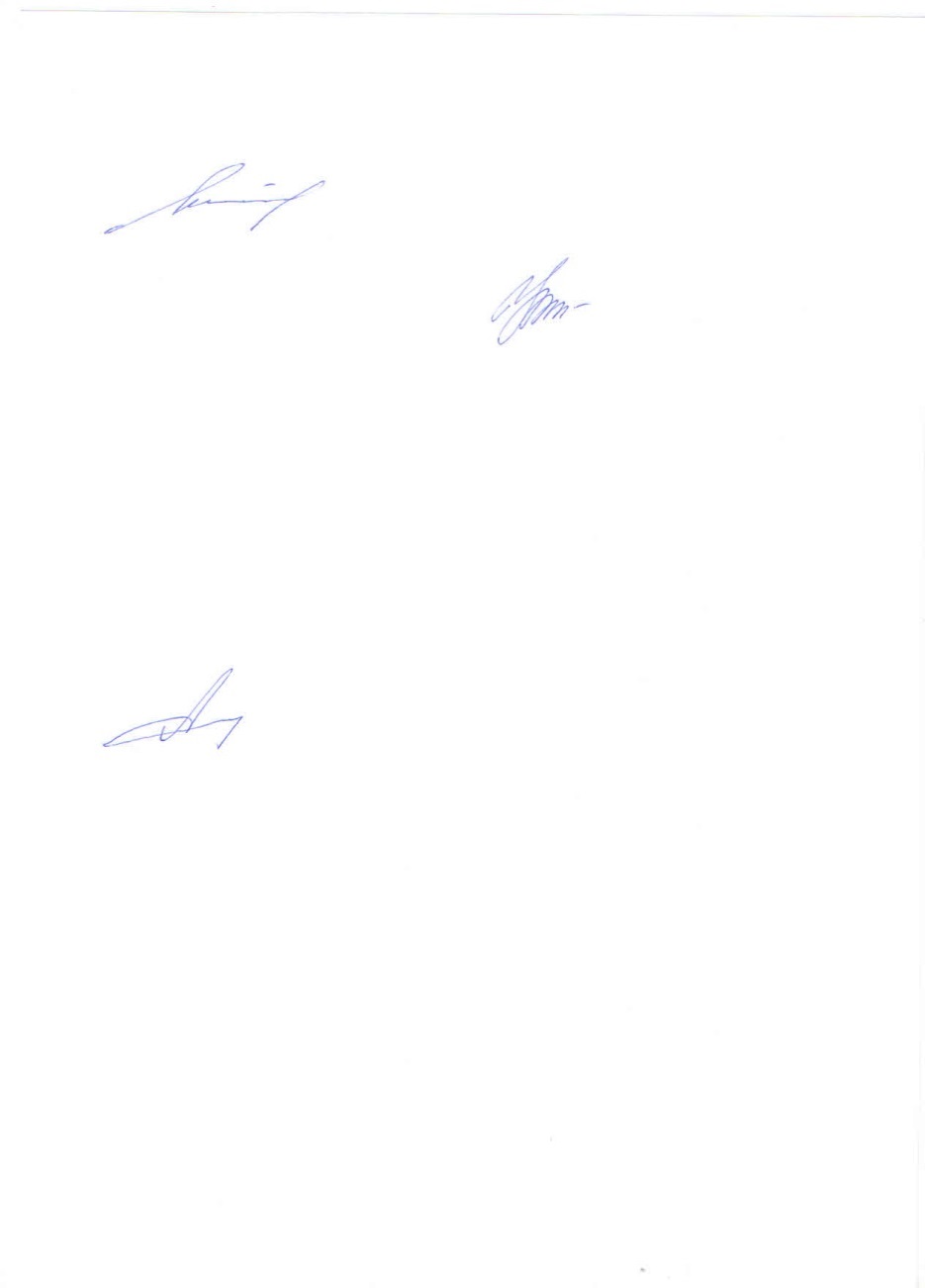 Зав. кафедрой  Каменских Н.А. Код и наименование компетенции	Наименование индикатора достижения универсальной компетенцииУК-3 Способен осуществлять социальное взаимодействие и реализовывать свою роль в командеУК-3.1 Знает: основные условия эффективной командной работы; стратегии и принципы командной работы,  основные технологии создания благоприятного организационного  климата и взаимодействия людей в организации; УК-3.2 Умеет: определять стиль управления для эффективного руководства командой;  вырабатывать командную стратегию; применять принципы и методы организации командной деятельности в профессиональной деятельности. УК-3.3 Владеет: методиками подбора эффективной команды, разработки стратегии командной работы;технологиями создания, организации и управления командой для выполнения практических задач; умением работать в команде.№ п/пНаименование оценочного средства Краткая характеристика оценочного средстваПредставление оценочного средства в фондеКритерии оцениванияОценочные средства для проведения текущего контроляОценочные средства для проведения текущего контроляОценочные средства для проведения текущего контроляОценочные средства для проведения текущего контроляОценочные средства для проведения текущего контроляГлоссарий (показатель компетенции «Знание»)Набор материалов, направленных на проверку знания основных понятий дисциплины. Способ проверки степени освоения категориального аппарата.Список терминовОценка «Отлично»: даны определения всех предложенных терминов, все задания выполнены правильно.Оценка «Хорошо»: даны грамотные определения всех представленных терминов, однако имеются отдельные недочёты.Оценка «Удовлетворительно»: большая часть терминов охарактеризована правильно, но все определения имеют недочёты; все определения представлены, но допущено несколько грубых ошибок.Оценка «Неудовлетворительно»: большая часть определений не представлена, либо представлена с грубыми ошибками. Опрос (показатель компетенции «Умение»)Форма работы, которая позволяет оценить кругозор, умение логически построить ответ, умение продемонстрировать  монологическую речь и иные коммуникативные навыки. Устный опрос обладает большими возможностями воспитательного воздействия, создавая условия для  неформального общения. Вопросы к опросуОценка «Отлично»: продемонстрированы  предполагаемые ответы; правильно использован  алгоритм обоснований во время рассуждений; есть логика рассуждений.Оценка «Хорошо»: продемонстрированы  предполагаемые ответы; есть логика рассуждений, но  неточно использован  алгоритм обоснований во время рассуждений.Оценка «Удовлетворительно»: продемонстрированы  предполагаемые ответы, но неправильно использован  алгоритм обоснований во время рассуждений; отсутствует логика рассуждений.Оценка «Неудовлетворительно»: ответы не представлены.Доклад (показатель компетенции «Умение»)Расширенное письменное или устное сообщение на основе совокупности ранее опубликованных исследовательских, научных работ, изложение результатов проведённых исследований, экспериментов и разработок по соответствующей отрасли научных знаний, имеющих значение для теории науки и практического применения. Тематика докладовОценка «Отлично»:  показано умение критического анализа информации. Тема актуальна, содержание соответствует заявленной теме, тема полностью раскрыта, проведено рассмотрение дискуссионных вопросов по проблеме, сопоставлены различные точки зрения по рассматриваемому вопросу, язык изложения научен, соблюдается логичность и последовательность в изложении материала,  использованы новейшие источники по проблеме, выводов четкие, оформление работы соответствует предъявляемым требованиям.Оценка «Хорошо»:  показано умение критического анализа информации. Тема актуальна, содержание соответствует заявленной теме, язык изложения научен, заявленная тема раскрыта недостаточно полно, отсутствуют новейшие литературные источники по проблеме, при оформлении работы имеются недочеты.Оценка «Удовлетворительно»:  не показано умение критического анализа информации. Содержание работы не в полной мере соответствует заявленной теме, тема раскрыта недостаточно полно, использовано небольшое количество научных источников, нарушена логичность и последовательность в изложении материала, при оформлении работы имеются недочеты.Оценка «Неудовлетворительно»: содержание работы не соответствует заявленной теме, содержание работы изложено не научным стилем, материал изложен неграмотно, без логической последовательности, при оформлении работы имеются грубые недочеты.Практические задания (показатель компетенции «Владение»)Направлено на овладение методами и методиками изучаемой дисциплины.Практические заданияОценка «Отлично»: продемонстрировано свободное владение профессионально-понятийным аппаратом, владение  методами и методиками дисциплины. Показаны  способности самостоятельного мышления, творческой активности. Оценка «Хорошо»: продемонстрировано владение профессионально-понятийным аппаратом, при применении  методов и методик дисциплины незначительные неточности, показаны  способности самостоятельного мышления, творческой активности.Оценка «Удовлетворительно»: продемонстрировано владение профессионально-понятийным аппаратом на низком уровне; допускаются ошибки при применении  методов и методик дисциплины.Оценка «Неудовлетворительно»: не продемонстрировано владение профессионально-понятийным аппаратом, методами и методиками дисциплины.Оценочные средства для проведения промежуточной аттестацииОценочные средства для проведения промежуточной аттестацииОценочные средства для проведения промежуточной аттестацииОценочные средства для проведения промежуточной аттестацииОценочные средства для проведения промежуточной аттестацииЗачет Контрольное мероприятие, которое проводится по окончании изучения дисциплины. Вопросы к зачету«Зачтено» (повышенный уровень): знание теории вопроса, понятийно-терминологического аппарата дисциплины (состав и содержание понятий, их связей между собой, их систему);умение анализировать проблему, содержательно и стилистически грамотно излагать суть вопроса;владение аналитическим способом изложения вопроса, навыками аргументации.«Зачтено» (базовый  уровень): знание основных теоретических положений вопроса;умение анализировать проблему продемонстрированно фрагментарно, вопрос излагается несодержательно и  ошибками стилистического плана;владение аналитическим способом изложения вопроса и навыками аргументации не продемонстрировано. «Не зачтено» (компетенция не освоена): знание понятийного аппарата не продемонстрировано;умение  выделить главное, сформулировать выводы не продемонстрировано;владение навыками аргументации не продемонстрировано.ТерминОпределение1. Деловая коммуникация -   правила, формы и методы общения2. Монолог -самый массовый вид взаимодействия людей3. Коммуникация - продолжительный обмен сведениями, точками зрения, часто сопровождающийся принятием решений4. Диалог - продолжительное высказывание одного лица5. Полилог - взаимодействия между двумя или несколькими собеседниками6. Деловой разговор - как форма делового общения может включать элементы монолога и диалога7. Деловая беседа - разговор, предназначенный для печати, радио, телевидения8. Интервью -кратковременный контакт, преимущественно на одну темуТерминОпределение1. Реклама -   установление двухсторонних долгосрочных коммуникаций между производителем и потребителем2. Стимулирование сбыта -достижение высокой общественной репутации фирмы3. Паблик рилейшнз - краткосрочные побуждения к совершению покупок.4. Директ – маркетинг - создание образа фирмы, товара и  достижение осведомленности о них потенциальных потребителейТерминОпределение1. Акт - документ, предоставляющий собой трафаретный текст, содержащий вопросы по определенной теме и место для ответов на них2. Бланк - единица хранения письменных документов в архиве, помещенных в отдельную папку3. Дело - согласие на предложение вступить в сделку, заключить договор на условиях, указанных в предложениях4. Акцепт -белый лист с частично напечатанным текстом и пробелами, который заполняется актуальной информацией5. Анкета -документ, составленный несколькими лицами и подтверждающий установленные факты или событияТерминОпределение1. Ведомость -документы, составленные учреждениям или должностным лицом и оформленные в установленном порядке2. Виза -решение, принятое совещанием по обсуждаемому вопросу3. Официальные документы -перечень видов работ, услуг, товаров с указанием цен и расценок4. Прейскурант - перечень каких-либо сведений, расположенных в определенном порядке5. Повестка -подпись, подтверждающая факт ознакомления должностного лица с документом6. Резолюция -официальное сообщение частному лицу с предложением куда-либо прийтиГенеральному директору ООО «Конфети»
А. И. МеньшовуПриложение:1. Отчет на 4 л. в 1 экз.
2. Справочные материалы на 6 л. в 2 экз.Генеральному директору ООО «Креон»
А. Ю. МаркинуТерминОпределение1. Деловой этикет -совокупность всех этикетных речевых средств и правила их использования в тех или иных ситуациях2. Светский этикет - искусство красноречия 3. Деловая этика -фразеологизированные предложения, являющиеся готовыми языковыми средствами4. Речевая этика -знания приличий, умение держать себя в обществе5. Этикетная формула -совокупность норм поведения предпринимателя6. Риторика -установленный порядок поведения в сфере бизнеса и деловых контактовТерминОпределение1. Кинесика - система вокализации речи (тон, темп, громкость голоса, тембр, интонация)2. Просодия -средства общения (рукопожатие, объятия, поцелуи)3. Экстралингвистика  -ориентация партнеров в момент общения и дистанция между ними4. Такестика -это мимика, поза, жесты, взгляд5. Проксемика  -эмоциональное звуковое сопровождение речи (смех, плач, вздох, покашливание)ТерминОпределение1. Взаимная коммуникация - специфическая форма контактов между людьми, имеющими полномочия от своих организаций, в ходе которых происходит обмен мнениями и целенаправленное обсуждение конкретной проблемы с целью поиска взаимовыгодного варианта решения2. Деловая беседа - постоянный обмен ролями между адресатом и адресантом в процессе коммуникации3. Дискуссия - процесс, в котором вырабатываются позиции сторон4. Взаимоприемлемые переговоры - обсуждение какого-либо спорного вопроса  или исследование проблемы, в котором каждая сторона оппонирует мнение собеседника, аргументирует свою позицию и претендует на достижение целиФормируемая компетенция	Наименование индикатора достижения компетенцииТиповые контрольные задания УК-3		Способен осуществлять социальное взаимодействие и реализовывать свою роль в команде УК-3.1Вопросы к зачету Список терминов УК-3		Способен осуществлять социальное взаимодействие и реализовывать свою роль в команде УК-3.2Вопросы к зачету Тематика докладов Вопросы к опросу УК-3		Способен осуществлять социальное взаимодействие и реализовывать свою роль в команде УК-3.3Вопросы к зачету Практические задания 